В соответствии с  объявлением от 29.05.2019г. Министерства науки и высшего образования Российской Федерации о проведении всероссийского открытого конкурса для назначения стипендий имени А.А. Вознесенского, имени Е.Т. Гайдара, имени Д.С. Лихачева, имени Ю.Д. Маслюкова, имени А.А. Собчака, имени А.И. Солженицына и имени В.А. Туманова на 2019/20 учебный год сообщаю, что в институте (указать название института) в текущем учебном году нет кандидатов, удовлетворяющих критериям, указанным в Постановлениях Правительства Российской Федерации для участия в конкурсе на получение именных стипендий (указать название именной стипендии). Директор 								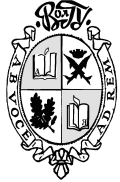 Федеральное государственное автономное  образовательное учреждение высшего образования«Волгоградскийгосударственный университет»Институт Служебная записка__________201__  г. №________Начальнику управления образовательных программ Л.Н. Канищевой